О внесении изменений в постановление администрации Комсомольского района от 07.11.2017 г.  №607  «О муниципальной программе Комсомольского района Чувашской Республики «Формирование современной городской среды на 2018–2024 годы»  п о с т а н о в л я е т:1. Внести в постановление администрации Комсомольского района от 07.11.2017 г. № 607 «О муниципальной программе Комсомольского района Чувашской Республики «Формирование современной городской среды на 2018-2024 годы» следующие изменения:а) позицию «Объемы бюджетных ассигнований Программы» изложить в следующей редакции:б) Раздел V «Обоснование объема финансовых ресурсов, необходимых для реализации Программы» изложить в следующей редакции:«Раздел V «Обоснование объема финансовых ресурсов, необходимых для реализации Программы»Общий объем финансирования Программы в 2018-2024 годах составляет 10 875,2625 тыс. рублей, в том числе:в 2018 году – 0,0 тыс. рублей;в 2019 году – 10 875,2625 тыс. рублей;в 2020 году – 0,0 тыс. рублей;в 2021 году – 0,0 тыс. рублей;в 2022 году – тыс. рублей;в 2023 году – тыс. рублей;в 2024 году – тыс. рублей.Объем финансирования Программы за счет средств федерального бюджета составляет 10 790,28412 тыс. рублей, республиканского бюджета Чувашской Республики – 76,48054 тыс. рублей, местных бюджетов – 8,49784 тыс. рублей, внебюджетных источников – 0 тыс. рублей.»;в) приложения № 1 и № 3  к Программе изложить в новой редакции согласно приложениям № 1 и № 2 соответственно к настоящему постановлению. 2. Настоящее постановление вступает в силу после дня его официального опубликования.Глава администрацииКомсомольского района                                                                                А.Н. ОсиповПриложение №1 к постановлению администрации от 07.10.2019 № 1406Приложение № 1к муниципальной программе Комсомольского района «Формирование современной городской среды на 2018-2024 годы»С в е д е н и яо целевых показателях (индикаторах)  муниципальной программы Комсомольского района «Формирование современной городской среды на 2018-2024 годыПриложение №2 к постановлению администрации от 07.10.2019 № 1406Приложение № 3к муниципальной программе Комсомольского района «Формирование современной городской среды на 2018-2024 годы»РЕСУРСНОЕ ОБЕСПЕЧЕНИЕ И ПРОГНОЗНАЯ (СПРАВОЧНАЯ) ОЦЕНКА РАСХОДОВ за счет всех источников финансирования реализации муниципальной программы Комсомольского района «Формирование современной городской среды на 2018-2024 годы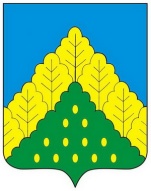 ЧĂВАШ РЕСПУБЛИКИНКОМСОМОЛЬСКИ РАЙОНĔН АДМИНИСТРАЦИЙЕЙЫШĂНУ               07.10.2019 ç. № 1406Комсомольски ялĕАДМИНИСТРАЦИЯКОМСОМОЛЬСКОГО РАЙОНАЧУВАШСКОЙ РЕСПУБЛИКИПОСТАНОВЛЕНИЕ07.10.2019 г. № 1406село Комсомольское«Объемы бюджетных ассигнований Программы–прогнозируемые объемы финансирования мероприятий Программы в 2018-2024 годах составляют 10875,2625 тыс. рублей, в том числе:в 2018 году – 0,0 тыс. рублей; в 2019 году – 10875,2625 тыс. рублей; в 2020 году – 0,0 тыс. рублей; в 2021 году – 0,0 тыс. рублей; в 2022 году – 0,0 тыс. рублей;в 2023 году – 0,0  тыс. рублей;в 2024 году – 0,0  тыс. рублей;из них средства:федерального бюджета – 10 790,28412 тыс. рублей, в том числе: в 2018 году – 0,0 тыс. рублей; в 2019 году – 10 790,28412 тыс. рублей; в 2020 году – 0,00 тыс. рублей; в 2021 году – 0,00 тыс. рублей; в 2022 году – 0,00 тыс. рублей;в 2023 году – 0,00  тыс. рублей;в 2024 году – 0,00  тыс. рублей;республиканского бюджета – 76,48054 тыс. рублей, в том числе:в 2018 году – 0,0 тыс. рублей; в 2019 году – 76,48054 тыс. рублей; в 2020 году – 0,00 тыс. рублей; в 2021 году – 0,00 тыс. рублей; в 2022 году – 0,00 тыс. рублей;в 2023 году – 0,00  тыс. рублей;в 2024 году – 0,00  тыс. рублей;местного бюджета – 8,49784 тыс. рублей, в том числе:в 2018 году – 0,0 тыс. рублей; в 2019 году – 8,49784 тыс. рублей; в 2021 году – 0,00 тыс. рублей; в 2023 году – 0,00 тыс. рублей; в 2024 году – 0,00 тыс. рублей; Объемы и источники финансирования муниципальной программы уточняются при формировании консолидированного бюджета Комсомольского района Чувашской Республики на очередной финансовый год и плановый период»;»;№ппЦелевой индикатор и показатель (наименование)Единица измеренияЗначения целевых индикаторов и показателейЗначения целевых индикаторов и показателейЗначения целевых индикаторов и показателейЗначения целевых индикаторов и показателейЗначения целевых индикаторов и показателейЗначения целевых индикаторов и показателейЗначения целевых индикаторов и показателей№ппЦелевой индикатор и показатель (наименование)Единица измерения2018 год2019 год2020 год2021 год2022 год2023 год2024 год12345678910Муниципальная программа Комсомольского района «Формирование современнойгородской среды на 2018-2022 годыМуниципальная программа Комсомольского района «Формирование современнойгородской среды на 2018-2022 годыМуниципальная программа Комсомольского района «Формирование современнойгородской среды на 2018-2022 годыМуниципальная программа Комсомольского района «Формирование современнойгородской среды на 2018-2022 годыМуниципальная программа Комсомольского района «Формирование современнойгородской среды на 2018-2022 годыМуниципальная программа Комсомольского района «Формирование современнойгородской среды на 2018-2022 годыМуниципальная программа Комсомольского района «Формирование современнойгородской среды на 2018-2022 годыМуниципальная программа Комсомольского района «Формирование современнойгородской среды на 2018-2022 годыМуниципальная программа Комсомольского района «Формирование современнойгородской среды на 2018-2022 годыМуниципальная программа Комсомольского района «Формирование современнойгородской среды на 2018-2022 годы1.Количество благоустроенных дворовых территорий (оборудованных местами для проведения досуга и отдыха разными группами населения (спортивные, детские площадки и т.д.), малыми архитектурными формами)ед.01044442.Количество благоустроенных общественных территорийед.00110113.Количество населенных пунктов Комсомольского района, улучшивших эстетический облик ед.00110234.Доля финансового участия граждан, организаций в выполнении мероприятий по благоустройству дворовых и общественных территорий %0202222СтатусНаименование Программы (основного мероприятия)Код бюджетной классификацииКод бюджетной классификацииИсточники финансированияРасходы по годам, тыс. рублейРасходы по годам, тыс. рублейРасходы по годам, тыс. рублейРасходы по годам, тыс. рублейРасходы по годам, тыс. рублейРасходы по годам, тыс. рублейРасходы по годам, тыс. рублейСтатусНаименование Программы (основного мероприятия)главный распорядитель бюджетных средствцелевая статья расходовИсточники финансирования2018201920202021202220232024123456789101112Муниципальная программа Комсомольского района«Формирование современной городской среды на территории Комсомольского района Чувашской Республики» на 2018-2024 годыххвсего0,010875,26250,00,00,00,00,0Муниципальная программа Комсомольского района«Формирование современной городской среды на территории Комсомольского района Чувашской Республики» на 2018-2024 годыххфедеральный бюджет0,010790,284120,00,00,00,00,0Муниципальная программа Комсомольского района«Формирование современной городской среды на территории Комсомольского района Чувашской Республики» на 2018-2024 годыххреспубликанский бюджет Чувашской Республики0,076,480540,00,00,00,00,0Муниципальная программа Комсомольского района«Формирование современной городской среды на территории Комсомольского района Чувашской Республики» на 2018-2024 годыххместные бюджеты0,08,497840,00,00,00,00,0Муниципальная программа Комсомольского района«Формирование современной городской среды на территории Комсомольского района Чувашской Республики» на 2018-2024 годыххвнебюджетные источники0,00,00,00,00,00,00,0Основное мероприятие 1Формирование комфортной городской средыххвсего0,010875,26250,00,00,00,00,0Основное мероприятие 1Формирование комфортной городской средыххфедеральный бюджет0,010790,284120,00,00,00,00,0Основное мероприятие 1Формирование комфортной городской средыреспубликанский бюджет Чувашской Республики0,076,480540,00,00,00,00,0Основное мероприятие 1Формирование комфортной городской средыххместные бюджеты0,08,497840,00,00,00,00,0Основное мероприятие 1Формирование комфортной городской средыххвнебюджетные источники0,00,00,00,00,00,00,0Основное мероприятие 2Вовлечение заинтересованных граждан, организаций в реализацию мероприятий по благоустройству территорий муниципальных образованийххвсего0,00,00,00,00,00,00,0Основное мероприятие 2Вовлечение заинтересованных граждан, организаций в реализацию мероприятий по благоустройству территорий муниципальных образованийххфедеральный бюджет0,00,00,00,00,00,00,0Основное мероприятие 2Вовлечение заинтересованных граждан, организаций в реализацию мероприятий по благоустройству территорий муниципальных образованийххреспубликанский бюджет Чувашской Республики0,00,00,00,00,00,00,0Основное мероприятие 2Вовлечение заинтересованных граждан, организаций в реализацию мероприятий по благоустройству территорий муниципальных образованийххместные бюджеты0,00,00,00,00,00,00,0Основное мероприятие 2Вовлечение заинтересованных граждан, организаций в реализацию мероприятий по благоустройству территорий муниципальных образованийххвнебюджетные источники0,00,00,00,00,00,00,0